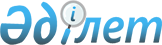 О внесении изменений в решение Байзакского районного маслихата от 27 декабря 2019 года №60-2 "О бюджете сельских округов Байзакского района на 2020-2022 годы"Решение Байзакского районного маслихата Жамбылской области от 10 декабря 2020 года № 76-2. Зарегистрировано Департаментом юстиции Жамбылской области 11 декабря 2020 года № 4833
      В соответствии со статьей 109 - 1 Бюджетного кодекса Республики Казахстан от 4 декабря 2008 года и статьей 6 Закона Республики Казахстан от 23 января 2001 года "О местном государственном управлении и самоуправлении в Республике Казахстан" районный маслихат РЕШИЛ:
      1. Внести в решение Байзакского районного маслихата от 27 декабря 2019 года №60-2 "О бюджете сельских округов Байзакского района на 2020-2022 годы" (зарегистрировано в Реестре государственной регистрации нормативных правовых актов за №4482, опубликовано 31 декабря 2019 года в эталонном контрольном банке нормативных правовых актов Республики Казахстан в электронном виде) следующие изменения: 
      в пункте 1:
      1-1. Жалгызтюбинский сельский округ на 2020 год:
      в подпункте 1):
      цифры "96985" заменить цифрами "96458";
      цифры "5790" заменить цифрами "4921";
      цифры "278" заменить цифрами "125";
      цифры "90917" заменить цифрами "91412";
      в подпункте 2):
      цифры "147925" заменить цифрами "147398".
      1-2. Диханский сельский округ на 2020 год:
      в подпункте 1):
      цифры "86203" заменить цифрами "90070";
      цифры "5078" заменить цифрами "5681";
      цифры "252" заменить цифрами "84";
      цифры "80873" заменить цифрами "84305";
      в подпункте 2):
      цифры "141244" заменить цифрами "145111".
      1-3. Мырзатайский сельский округ на 2020 год:
      в подпункте 1):
      цифры "80534" заменить цифрами "80738";
      цифры "6552" заменить цифрами "6297";
      цифры "252" заменить цифрами "107";
      цифры "73730" заменить цифрами "74334";
      в подпункте 2):
      цифры "151302" заменить цифрами "151506".
      1-4. Темирбекский сельский округ на 2020 год:
      в подпункте 1):
      цифры "21506" заменить цифрами "24013";
      цифры "2440" заменить цифрами "5252";
      цифры "202" заменить цифрами "0";
      цифры "18864" заменить цифрами "18761";
      в подпункте 2):
      цифры "23849" заменить цифрами "26356".
      1-5. Туймекентский сельский округ на 2020 год:
      в подпункте 1):
      цифры "345191" заменить цифрами "349172";
      цифры "13393" заменить цифрами "13629";
      цифры "404" заменить цифрами "168";
      цифры "331394" заменить цифрами "335375";
      в подпункте 2):
      цифры "441726" заменить цифрами "445707".
      1-6. Жанатурмысский сельский округ на 2020 год:
      в подпункте 1):
      цифры "96926" заменить цифрами "99275";
      цифры "9065" заменить цифрами "5798";
      цифры "87616" заменить цифрами "93232";
      в подпункте 2):
      цифры "162639" заменить цифрами "164988".
      1-7. Кокталский сельский округ на 2020 год:
      в подпункте 1):
      цифры "116237" заменить цифрами "113746";
      цифры "10246" заменить цифрами "10458";
      цифры "315" заменить цифрами "103";
      цифры "105676" заменить цифрами "103185";
      в подпункте 2):
      цифры "178674" заменить цифрами "176183".
      1-8. Ынтымакский сельский округ на 2020 год:
      в подпункте 1):
      цифры "72134" заменить цифрами "73781";
      цифры "7085" заменить цифрами "7694";
      цифры "189" заменить цифрами "0";
      цифры "64860" заменить цифрами "66087";
      в подпункте 2):
      цифры "131242" заменить цифрами "132889".
      1-9. Суханбаевский сельский округ на 2020 год:
      в подпункте 1):
      цифры "58556" заменить цифрами "62460";
      цифры "3856" заменить цифрами "3802";
      цифры "54486" заменить цифрами "58444";
      в подпункте 2):
      цифры "119690" заменить цифрами "123594".
      1-10. Костюбинский сельский округ на 2020 год:
      в подпункте 1):
      цифры "166846" заменить цифрами "171148";
      цифры "14406" заменить цифрами "14587";
      цифры "436" заменить цифрами "255";
      цифры "152004" заменить цифрами "156306";
      в подпункте 2):
      цифры "434049" заменить цифрами "438351".
      1-11. Бурылский сельский округ на 2020 год:
      в подпункте 1):
      цифры "298146" заменить цифрами "305263";
      цифры "26968" заменить цифрами "27319";
      цифры "416" заменить цифрами "65";
      цифры "270762" заменить цифрами "277879";
      в подпункте 2):
      цифры "819590" заменить цифрами "826707".
      1-12. Коптерекский сельский округ на 2020 год:
      в подпункте 1):
      цифры "73832" заменить цифрами "76601";
      цифры "2683" заменить цифрами "4172";
      цифры "189" заменить цифрами "0";
      цифры "70960" заменить цифрами "72429";
      в подпункте 2):
      цифры "95416" заменить цифрами "98185".
      1-13. Улгулинский сельский округ на 2020 год:
      в подпункте 1):
      цифры "86929" заменить цифрами "86064";
      цифры "5156" заменить цифрами "5506";
      цифры "81521" заменить цифрами "80306";
      в подпункте 2):
      цифры "204036" заменить цифрами "203171".
      1-14. Сарыкемерский сельский округ на 2020 год:
      в подпункте 1):
      цифры "691112" заменить цифрами "671012";
      цифры "642867" заменить цифрами "622767";
      в подпункте 2):
      цифры "1143398" заменить цифрами "1123298".
      1-15. Кызыл жулдызский сельский округ на 2020 год:
      в подпункте 1):
      цифры "144025" заменить цифрами "147250";
      цифры "24380" заменить цифрами "24759";
      цифры "393" заменить цифрами "14";
      цифры "119252" заменить цифрами "122477";
      в подпункте 2):
      цифры "162961" заменить цифрами "166186".
      1-16. Ботамойнакский сельский округ на 2020 год:
      в подпункте 1):
      цифры "98716" заменить цифрами "97292";
      цифры "11244" заменить цифрами "11412";
      цифры "195" заменить цифрами "27";
      цифры "87277" заменить цифрами "85853";
      в подпункте 2):
      цифры "489143" заменить цифрами "487719".
      1-17. Байтерекский сельский округ на 2020 год:
      в подпункте 1):
      цифры "434537" заменить цифрами "432872";
      цифры "33414" заменить цифрами "27168";
      цифры "400975" заменить цифрами "405556";
      в подпункте 2):
      цифры "580024" заменить цифрами "578359".
      1-18. Сазтерекский сельский округ на 2020 год:
      в подпункте 1):
      цифры "72410" заменить цифрами "72681";
      цифры "2279" заменить цифрами "2879";
      цифры "70131" заменить цифрами "69802";
      в подпункте 2):
      цифры "130957" заменить цифрами "131228".
      Приложения 1 к указанному решению изложить в новой редакции согласно приложению 1 к настоящему решению.
      2. Контроль за исполнением настоящего решения возложить на постоянную комиссию Байзакского районного маслихата по вопросам территориального экономического развития, финансов, бюджета, административного территориальной структуре, защиты прав человека и рассмотрение проектов договоров закупов участков земли.
      3. Настоящее решение вступает в силу со дня государственной регистрации в органах юстиции и вводится в действие с 1 января 2020 года. Бюджет сельских округов на 2020 год
      Продолжение таблицы:
      Продолжение таблицы:
      Продолжение таблицы:
      Продолжение таблицы:
					© 2012. РГП на ПХВ «Институт законодательства и правовой информации Республики Казахстан» Министерства юстиции Республики Казахстан
				
      Председатель сессий Байзакского 

      районного маслихата 

А. Большебеков

      Секретарь Байзакского 

      районного маслихата 

Н. Тлепов
Приложение к решению
Байзакского районного 
маслихата от 10 декабря 2020
 года № 76-2Приложение 1 к решению 
Байзакского районного
маслихата № 60-2 от 27 декабря 
2019 года
Категория
Категория
Категория
Категория
2020 год сумма тыс. тенге
Жалгызтюбинский сельский округ
Диханский сельский округ
Мырзатайский сельский округ
Темирбекский сельский округ
Класс
Класс
Класс
2020 год сумма тыс. тенге
Жалгызтюбинский сельский округ
Диханский сельский округ
Мырзатайский сельский округ
Темирбекский сельский округ
Подкласс
Подкласс
2020 год сумма тыс. тенге
Жалгызтюбинский сельский округ
Диханский сельский округ
Мырзатайский сельский округ
Темирбекский сельский округ
2020 год сумма тыс. тенге
Жалгызтюбинский сельский округ
Диханский сельский округ
Мырзатайский сельский округ
Темирбекский сельский округ
2020 год сумма тыс. тенге
Жалгызтюбинский сельский округ
Диханский сельский округ
Мырзатайский сельский округ
Темирбекский сельский округ
Наименование
1. ДОХОДЫ
3049896
96458
90070
80738
24013
1
Налоговые поступления
229074
4921
5681
6297
5252
01
Подоходный налог
56392
89
554
479
3144
2
Индивидуальный подоходный налог
56392
89
554
479
3144
04
Hалоги на собственность
172682
4832
5127
5818
2108
1
Налоги на имущество
2504
88
79
113
24
3
Земельный налог
8149
343
455
425
175
4
Hалог на транспортные средства
162029
4401
4593
5280
1909
2
Неналоговые поступления
2312
125
84
107
0
01
Доходы от государственной собственности
160
0
0
0
0
5
Доходы от аренды имущества, находящегося в государственной собственности
160
0
0
0
0
04
Штрафы, пени, санкции, взыскания, налагаемые государственными учреждениями, финансируемыми из государственного бюджета, а также содержащимися и финансируемыми из бюджета (сметы расходов) Национального Банка Республики Казахстан 
2152
125
84
107
0
1
Штрафы, пени, санкции, взыскания, налагаемые государственными учреждениями, финансируемыми из государственного бюджета, а также содержащимися и финансируемыми из бюджета (сметы расходов) Национального Банка Республики Казахстан, за исключением поступлений от организаций нефтяного сектора 
2152
125
84
107
0
4
Поступления трансфертов 
2818510
91412
84305
74334
18761
02
Трансферты из вышестоящих органов государственного управления
2818510
91412
84305
74334
18761
3 
Трансферты из районного (города областного значения) бюджета
2818510
91412
84305
74334
18761
Туймекентский сельский округ
Жанатурмысский сельский округ
Кокталский сельский округ
Ынтымакский сельский округ
Суханбаевский сельский округ
Костюбинский сельский округ
Бурылский сельский округ
349172
99275
113746
73781
62460
171148
305263
13629
5798
10458
7694
3802
14587
27319
2379
905
4159
4191
54
1422
3601
2379
905
4159
4191
54
1422
3601
11250
4893
6299
3503
3748
13165
23718
165
29
68
50
36
248
361
617
420
161
202
309
562
997
10468
4444
6070
3251
3403
12355
22360
168
245
103
0
214
255
65
0
31
19
0
0
96
0
0
31
19
0
0
96
0
168
214
84
0
214
159
65
168
214
84
0
214
159
65
335375
93232
103185
66087
58444
156306
277879
335375
93232
103185
66087
58444
156306
277879
335375
93232
103185
66087
58444
156306
277879
Коптерекский сельский округ
Улгулинский сельский округ
Сарыкемерский сельский округ
Кызыл жулдызский сельский округ
Ботамойнакский сельский округ
Байтерекский сельский округ
Сазтерекский сельский округ
76601
86064
671012
147250
97292
432872
72681
4172
5506
47740
24759
11412
27168
2879
267
1018
10603
13938
996
8412
181
267
1018
10603
13938
996
8412
181
3905
4488
37137
10821
10416
18756
2698
29
46
556
154
115
324
19
157
502
840
161
840
794
189
3719
3940
35741
10506
9461
17638
2490
0
252
505
14
27
148
0
0
0
0
14
0
0
0
0
0
0
14
0
0
0
0
252
505
0
27
148
0
0
252
505
0
27
148
0
72429
80306
622767
122477
85853
405556
69802
72429
80306
622767
122477
85853
405556
69802
72429
80306
622767
122477
85853
405556
69802
2020 год сумма тыс. тенге
Жалгызтюбинский сельский округ
Диханский сельский округ
Мырзатайский сельский округ
Темирбекский сельский округ
Функциональная группа
Функциональная группа
Функциональная группа
Функциональная группа
Функциональная подгруппа
Функциональная подгруппа
Функциональная подгруппа
Администратор бюджетных программ
Администратор бюджетных программ
Администратор бюджетных программ
Программа
Программа
Программа
Наименование
Наименование
2. РАСХОДЫ
5566936
147398
145111
151506
26356
01
Государственные услуги общего характера
658183
24871
23469
20878
20257
124
Аппарат акима города районного значения, села, поселка, сельского округа
658183
24871
23469
20878
20257
001
Услуги по обеспечению деятельности акима города районного значения, села, поселка, сельского округа
585090
24792
23049
20798
20137
022
Капитальные расходы государственного органа
73093
79
420
80
120
04
Образование
1850876
57373
42921
53486
0
124
Аппарат акима города районного значения, села, поселка, сельского округа
1850876
57373
42921
53486
0
004
 Дошкольное воспитание и обучение и организация медицинского обслуживания в организациях дошкольного воспитания и обучения";
1842739
56077
41778
51792
0
005
Организация бесплатного подвоза учащихся до ближайшей школы и обратно в сельской местности 
8137
1296
1143
1694
0
07
Жилищно-коммунальное хозяйство
1330339
13851
30570
51539
6099
124
Аппарат акима города районного значения, села, поселка, сельского округа
1330339
13851
30570
51539
6099
008
Освещение улиц в населенных пунктах
351453
8227
10520
36627
4830
009
Обеспечение санитарии населенных пунктов
13152
0
400
520
150
011
 Благоустройство и озеленение населенных пунктов
965734
5624
19650
14392
1119
08
Культура, спорт, туризм и информационное пространство
1591
0
0
0
0
124
Города районного значения, села, поселка, сельского округа
1591
0
0
0
0
006
Поддержка культурно-досуговой работы на местном уровне
1591
0
0
0
0
12
Транспорт и коммуникации
1327297
51303
 48151
25603
0
124
Аппарат акима города районного значения, села, поселка, сельского округа
1327297
51303
48151
25603
0
013
Обеспечение функционирования автомобильных дорог в городах районного значения, поселках, селах, сельских округах
249667
1408
2130
0
0
045
Капитальный и средний ремонт автомобильных дорог в городах районного значения, селах, поселках, сельских округах
1077630
49895
46021
25603
0
13
Прочие
 394071
0
0
0
0
124
Аппарат акима города районного значения, села, поселка, сельского округа
 394071
0
0
0
0
057
Реализация мероприятий по социальной и инженерной инфраструктуре в сельских населенных пунктах в рамках проекта" Ауыл-Ел бесігі
394071
0
0
0
0
15
Трансферты
4579
0
0
0
0
124
Аппарат акима города районного значения, села, поселка, сельского округа
4579
0
0
0
0
048
Возврат неиспользованных (недоиспользованных) целевых трансфертов
4579
0
0
0
0
5. Дефицит (профицит) бюджета
-2517040
-50940
-55041
-70768
-2343
6. Финансирование дефицита (использование профицита) бюджета
2517040
50940
55041
70768
2343
7
Поступление займов
2477293
49895
54036
68902
1892
01
Внутренние государственные займы
2477293
49895
54036
68902
1892
2
Договоры займа
2477293
49895
54036
68902
1892
8
Используемые остатки бюджетных средств
39747
1045
1005
1866
451
Тюймекентский сельский округ
Жанатурмысский сельский округ
Кокталский сельский округ
Ынтымакский сельский округ
Суханбаевский сельский округ
Костюбинский сельский округ
Бурылский сельский округ
445707
164988
176183
132889
123594
438351
826707
35386
36150
22429
46242
31304
32828
58624
35386
36150
22429
 46242
31304
32828
58624
34986
35572
22429
 45822
30944
32198
57764
400
578
0
420
360
630
860
302941
61671
88767
34671
34637
88535
220508
302941
61671
88767
34671
34637
88535
220508
302941
60378
88767
34671
34637
88535
220508
0
1293
0
0
0
0
0
45072
46992
43738
24770
27222
52231
280012
 45072
46992
43738
24770
27222
52231
280012
7125
16842
13930
6655
5556
24992
90164
100
270
0
350
235
0
2600
37847
29880
29808
17765
 21431
27239
187248
0
0
0
1231
0
360
0
0
0
0
1231
0
360
0
0
0
0
1231
0
360
0
62308
20174
21249
25974
30430
222521
267563
62308
20174
21249
25974
30430
222521
267563
0
4500
21249
0
0
0
113377
62308
15674
0
25974
30430
222521
154186
0
0
0
0
0
41876
0
0
0
0
0
0
41876
0
0
0
0
0
0
41876
0
0
1
0
1
1
0
0
0
1
0
1
1
0
0
0
1
0
1
1
0
0
-96535
-65713
-62437
-59108
-61134
-267203
-521444
96535
65713
62437
59108
61134
267203
521444
95600
64103
61402
58510
60043
264013
518489
95600
64103
61402
58510
60043
264013
518489
95600
64103
61402
58510
60043
264013
518489
935
1610
1035
598
1091
3190
2955
Коптерекский сельский округ
Улгулинский сельский округ
Сарыкемерский сельский округ
Кызыл жулдызский сельский округ
Ботамойнакский сельский округ
Байтерекский сельский округ
Сазтерекский сельский округ
98185
203171
1123298
166186
487719
578359
 131228
33620
24004
107717
32572
33518
47069
27245
33620
24004
107717
32572
33518
47069
27245
32709
24004
45259
32542
33204
41636
27245
911
0
62458
30
314
5433
0
49579
59605
181798
117381
55576
352103
49324
49579
59605
 181798
117381
55576
352103
49324
49579
59605
181798
117381
55066
351784
47442
0
0
0
0
510
319
1882
8148
30222
389259
4292
188848
85374
2100
8148
30222
389259
4292
188848
85374
 2100
6481
18496
16586
1550
48206
33446
1220
700
80
4400
0
167
3000
180
967
11646
368273
2742
140475
48928
700
0
0
0
0
0
0
0
0
0
0
0
0
0
0
0
0
0
0
0
0
0
6838
89340
92321
11941
209777
89245
52559
6838
89340
92321
11941
209777
89245
52559
0
5317
0
11941
500
89245
0
6838
84023
92321
0
209277
0
52559
0
0
352195
0
0
0
0
0
0
352195
0
0
0
0
0
0
352195
0
0
0
0
0
0
8
0
0
4568
0
0
0
8
0
0
4568
0
0
0
8
0
0
4568
0
-21584
-117107
-452286
-18936
-390427
-145487
-58547
21584
117107
452286
18936
390427
145487
58547
20909
115461
443752
16148
386059
139532
58547
20909
115461
443752
16148
386059
139532
58547
20909
115461
443752
 16148
386059
139532
58547
675
1646
8534
2788
4368
5955
0